ПРОТОКОЛ № _____Доп. Вр.                    в пользу                                           Серия 11-метровых                    в пользу                                            Подпись судьи : _____________________ /_________________________ /ПредупрежденияУдаленияПредставитель принимающей команды: ______________________ / _____________________ Представитель команды гостей: _____________________ / _________________________ Замечания по проведению игры ______________________________________________________________________________________________________________________________________________________________________________________________________________________________________________________________________________________________________________________________________________________________________________________________________________________________________________________________________________________________________________________________Травматические случаи (минута, команда, фамилия, имя, номер, характер повреждения, причины, предварительный диагноз, оказанная помощь): _________________________________________________________________________________________________________________________________________________________________________________________________________________________________________________________________________________________________________________________________________________________________________________________________________________________________________Подпись судьи:   _____________________ / _________________________Представитель команды: ______    __________________  подпись: ___________________    (Фамилия, И.О.)Представитель команды: _________    _____________ __ подпись: ______________________                                                             (Фамилия, И.О.)Лист травматических случаевТравматические случаи (минута, команда, фамилия, имя, номер, характер повреждения, причины, предварительный диагноз, оказанная помощь)_______________________________________________________________________________________________________________________________________________________________________________________________________________________________________________________________________________________________________________________________________________________________________________________________________________________________________________________________________________________________________________________________________________________________________________________________________________________________________________________________________________________________________________________________________________________________________________________________________________________________________________________________________________________________________________________________________________________________________________________________________________________________________________________________________________________________________________________________________________________________________________________________________________________________________________________________________________________________________________________________________________________________________________________________________________________________________________________________________________________________________________Подпись судьи : _________________________ /________________________/ 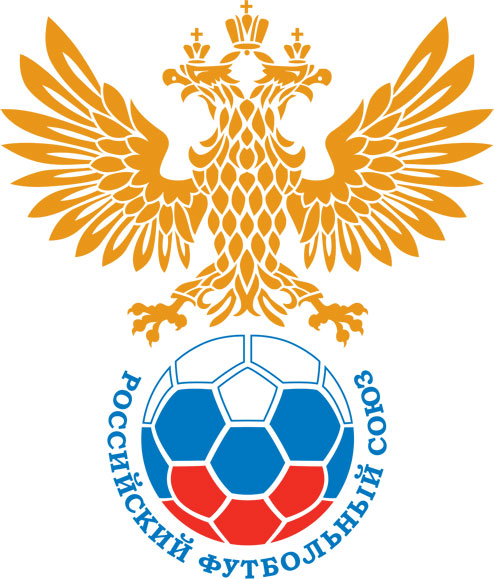 РОССИЙСКИЙ ФУТБОЛЬНЫЙ СОЮЗМАОО СФФ «Центр»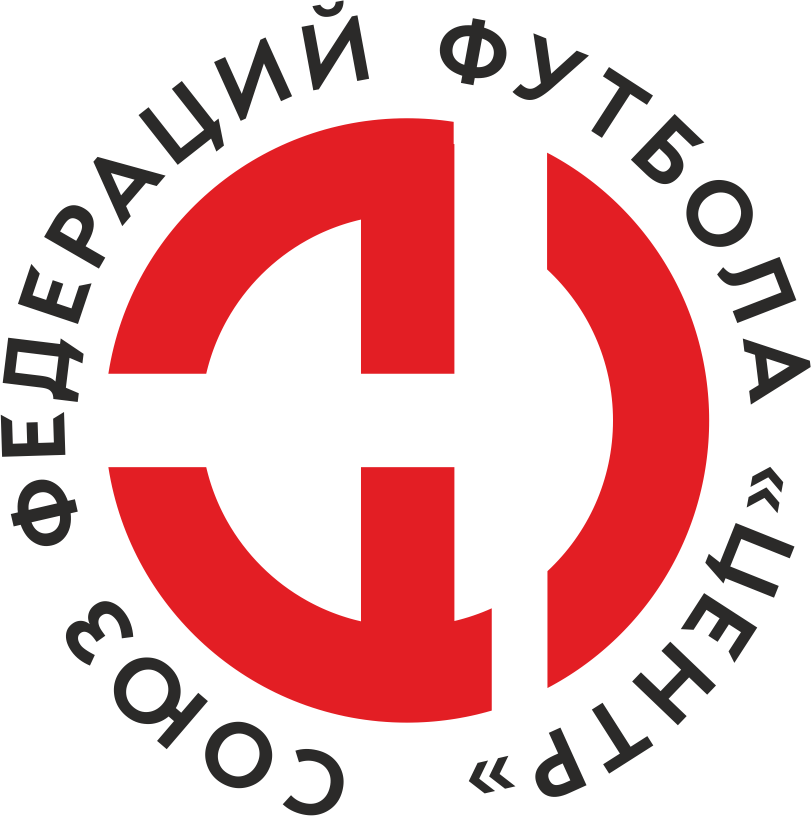    Первенство России по футболу среди команд III дивизиона, зона «Центр» _____ финала Кубка России по футболу среди команд III дивизиона, зона «Центр»Стадион «Анненки» (Калуга)Дата:3 июня 2023Калуга-М (Калуга)Калуга-М (Калуга)Калуга-М (Калуга)Калуга-М (Калуга)Динамо-М (Брянск)Динамо-М (Брянск)команда хозяевкоманда хозяевкоманда хозяевкоманда хозяевкоманда гостейкоманда гостейНачало:14:00Освещение:естественноеестественноеКоличество зрителей:30Результат:2:0в пользуКалуга-М (Калуга)1 тайм:1:0в пользув пользу Калуга-М (Калуга)Судья:Тимофеев Евгений  (Орел)кат.1 кат.1 помощник:Щербаков Алексей (Курск)кат.2 кат.2 помощник:Волков Артём (Курск)кат.2 кат.Резервный судья:Резервный судья:Сисикин Кириллкат.2 кат.Инспектор:Седов Руслан Игоревич (Калуга)Седов Руслан Игоревич (Калуга)Седов Руслан Игоревич (Калуга)Седов Руслан Игоревич (Калуга)Делегат:СчетИмя, фамилияКомандаМинута, на которой забит мячМинута, на которой забит мячМинута, на которой забит мячСчетИмя, фамилияКомандаС игрыС 11 метровАвтогол1:0Данил НовиковКалуга-М (Калуга)382:0Андрей КосенкоКалуга-М (Калуга)84Мин                 Имя, фамилия                          КомандаОснованиеРОССИЙСКИЙ ФУТБОЛЬНЫЙ СОЮЗМАОО СФФ «Центр»РОССИЙСКИЙ ФУТБОЛЬНЫЙ СОЮЗМАОО СФФ «Центр»РОССИЙСКИЙ ФУТБОЛЬНЫЙ СОЮЗМАОО СФФ «Центр»РОССИЙСКИЙ ФУТБОЛЬНЫЙ СОЮЗМАОО СФФ «Центр»РОССИЙСКИЙ ФУТБОЛЬНЫЙ СОЮЗМАОО СФФ «Центр»РОССИЙСКИЙ ФУТБОЛЬНЫЙ СОЮЗМАОО СФФ «Центр»Приложение к протоколу №Приложение к протоколу №Приложение к протоколу №Приложение к протоколу №Дата:3 июня 20233 июня 20233 июня 20233 июня 20233 июня 2023Команда:Команда:Калуга-М (Калуга)Калуга-М (Калуга)Калуга-М (Калуга)Калуга-М (Калуга)Калуга-М (Калуга)Калуга-М (Калуга)Игроки основного составаИгроки основного составаЦвет футболок: голубые       Цвет гетр: белыеЦвет футболок: голубые       Цвет гетр: белыеЦвет футболок: голубые       Цвет гетр: белыеЦвет футболок: голубые       Цвет гетр: белыеНЛ – нелюбительНЛОВ – нелюбитель,ограничение возраста НЛ – нелюбительНЛОВ – нелюбитель,ограничение возраста Номер игрокаЗаполняется печатными буквамиЗаполняется печатными буквамиЗаполняется печатными буквамиНЛ – нелюбительНЛОВ – нелюбитель,ограничение возраста НЛ – нелюбительНЛОВ – нелюбитель,ограничение возраста Номер игрокаИмя, фамилияИмя, фамилияИмя, фамилияНЛОВ98Владислав Павлоградский Владислав Павлоградский Владислав Павлоградский 77Даниил Кнуров Даниил Кнуров Даниил Кнуров 30Роман Брейнер Роман Брейнер Роман Брейнер 5Александр Аникеенко Александр Аникеенко Александр Аникеенко 95Михаил Богатырев Михаил Богатырев Михаил Богатырев НЛОВ10Алексей Харченко Алексей Харченко Алексей Харченко 20Андрей Проскура Андрей Проскура Андрей Проскура НЛОВ7Данил Новиков Данил Новиков Данил Новиков 99Александр Таратин Александр Таратин Александр Таратин 8Федор Брендак (к)Федор Брендак (к)Федор Брендак (к)НЛОВ14Андрей Косенко Андрей Косенко Андрей Косенко Запасные игроки Запасные игроки Запасные игроки Запасные игроки Запасные игроки Запасные игроки 22Алексей НаумецАлексей НаумецАлексей Наумец24Илья ГришинИлья ГришинИлья ГришинНЛОВ12Егор ЛипаевЕгор ЛипаевЕгор Липаев15Семен КатютаСемен КатютаСемен Катюта21Алексей АндреевАлексей АндреевАлексей Андреев25Егор НовиковЕгор НовиковЕгор НовиковТренерский состав и персонал Тренерский состав и персонал Фамилия, имя, отчествоФамилия, имя, отчествоДолжностьДолжностьТренерский состав и персонал Тренерский состав и персонал 1Евгений Сергеевич ЛосевГлавный тренерГлавный тренерТренерский состав и персонал Тренерский состав и персонал 2Руслан Владимирович НовиковТренерТренер3Николай Сергеевич СидоровТренерТренер4Игорь Семенович ЭлькиндНачальник командыНачальник команды5Максим Юрьевич ПетраковАдминистраторАдминистратор6Андрей Николаевич КотурановМассажистМассажист7ЗаменаЗаменаВместоВместоВместоВышелВышелВышелВышелМинМинСудья: _________________________Судья: _________________________Судья: _________________________11Данил НовиковДанил НовиковДанил НовиковЕгор ЛипаевЕгор ЛипаевЕгор ЛипаевЕгор Липаев656522Федор БрендакФедор БрендакФедор БрендакИлья ГришинИлья ГришинИлья ГришинИлья Гришин6565Подпись Судьи: _________________Подпись Судьи: _________________Подпись Судьи: _________________33Александр АникеенкоАлександр АникеенкоАлександр АникеенкоАлексей АндреевАлексей АндреевАлексей АндреевАлексей Андреев7878Подпись Судьи: _________________Подпись Судьи: _________________Подпись Судьи: _________________44Алексей ХарченкоАлексей ХарченкоАлексей ХарченкоСемен КатютаСемен КатютаСемен КатютаСемен Катюта90+90+556677        РОССИЙСКИЙ ФУТБОЛЬНЫЙ СОЮЗМАОО СФФ «Центр»        РОССИЙСКИЙ ФУТБОЛЬНЫЙ СОЮЗМАОО СФФ «Центр»        РОССИЙСКИЙ ФУТБОЛЬНЫЙ СОЮЗМАОО СФФ «Центр»        РОССИЙСКИЙ ФУТБОЛЬНЫЙ СОЮЗМАОО СФФ «Центр»        РОССИЙСКИЙ ФУТБОЛЬНЫЙ СОЮЗМАОО СФФ «Центр»        РОССИЙСКИЙ ФУТБОЛЬНЫЙ СОЮЗМАОО СФФ «Центр»        РОССИЙСКИЙ ФУТБОЛЬНЫЙ СОЮЗМАОО СФФ «Центр»        РОССИЙСКИЙ ФУТБОЛЬНЫЙ СОЮЗМАОО СФФ «Центр»        РОССИЙСКИЙ ФУТБОЛЬНЫЙ СОЮЗМАОО СФФ «Центр»Приложение к протоколу №Приложение к протоколу №Приложение к протоколу №Приложение к протоколу №Приложение к протоколу №Приложение к протоколу №Дата:Дата:3 июня 20233 июня 20233 июня 20233 июня 20233 июня 20233 июня 2023Команда:Команда:Команда:Динамо-М (Брянск)Динамо-М (Брянск)Динамо-М (Брянск)Динамо-М (Брянск)Динамо-М (Брянск)Динамо-М (Брянск)Динамо-М (Брянск)Динамо-М (Брянск)Динамо-М (Брянск)Игроки основного составаИгроки основного составаЦвет футболок: синие   Цвет гетр:  синиеЦвет футболок: синие   Цвет гетр:  синиеЦвет футболок: синие   Цвет гетр:  синиеЦвет футболок: синие   Цвет гетр:  синиеНЛ – нелюбительНЛОВ – нелюбитель,ограничение возрастаНЛ – нелюбительНЛОВ – нелюбитель,ограничение возрастаНомер игрокаЗаполняется печатными буквамиЗаполняется печатными буквамиЗаполняется печатными буквамиНЛ – нелюбительНЛОВ – нелюбитель,ограничение возрастаНЛ – нелюбительНЛОВ – нелюбитель,ограничение возрастаНомер игрокаИмя, фамилияИмя, фамилияИмя, фамилия16Александр Гришаев Александр Гришаев Александр Гришаев 2Максим Кулешов Максим Кулешов Максим Кулешов 3Матвей Зимонин Матвей Зимонин Матвей Зимонин 15Иван Новиков Иван Новиков Иван Новиков 8Иван Макеев (к)Иван Макеев (к)Иван Макеев (к)9Антон Даниленко Антон Даниленко Антон Даниленко 6Кирилл Кузьменко Кирилл Кузьменко Кирилл Кузьменко НЛОВ21Иван Сергеев Иван Сергеев Иван Сергеев НЛОВ10Артем Карпекин Артем Карпекин Артем Карпекин 11Никита Черняков Никита Черняков Никита Черняков 17Степан Семерюк Степан Семерюк Степан Семерюк Запасные игроки Запасные игроки Запасные игроки Запасные игроки Запасные игроки Запасные игроки 1Максим ЛиманМаксим ЛиманМаксим Лиман17Ян МиттЯн МиттЯн Митт19Павел ЛайковПавел ЛайковПавел ЛайковНЛОВ4Алексей БерлиянАлексей БерлиянАлексей Берлиян32Дмитрий ШереметоДмитрий ШереметоДмитрий Шеремето14Илья ВасинИлья ВасинИлья Васин13Богдан ЗятенковБогдан ЗятенковБогдан ЗятенковТренерский состав и персонал Тренерский состав и персонал Фамилия, имя, отчествоФамилия, имя, отчествоДолжностьДолжностьТренерский состав и персонал Тренерский состав и персонал 1Дмитрий Вячеславович ДурневТренер вратарейТренер вратарейТренерский состав и персонал Тренерский состав и персонал 2Леонид Васильевич ГончаровАдминистраторАдминистратор34567Замена Замена ВместоВместоВышелМинСудья : ______________________Судья : ______________________11Степан СемерюкСтепан СемерюкПавел Лайков6322Артем КарпекинАртем КарпекинДмитрий Шеремето73Подпись Судьи : ______________Подпись Судьи : ______________Подпись Судьи : ______________33Иван СергеевИван СергеевИлья Васин76Подпись Судьи : ______________Подпись Судьи : ______________Подпись Судьи : ______________44Иван НовиковИван НовиковАлексей Берлиян8355Никита ЧерняковНикита ЧерняковБогдан Зятенков836677        РОССИЙСКИЙ ФУТБОЛЬНЫЙ СОЮЗМАОО СФФ «Центр»        РОССИЙСКИЙ ФУТБОЛЬНЫЙ СОЮЗМАОО СФФ «Центр»        РОССИЙСКИЙ ФУТБОЛЬНЫЙ СОЮЗМАОО СФФ «Центр»        РОССИЙСКИЙ ФУТБОЛЬНЫЙ СОЮЗМАОО СФФ «Центр»   Первенство России по футболу среди футбольных команд III дивизиона, зона «Центр» _____ финала Кубка России по футболу среди футбольных команд III дивизиона, зона «Центр»       Приложение к протоколу №Дата:3 июня 2023Калуга-М (Калуга)Динамо-М (Брянск)команда хозяевкоманда гостей